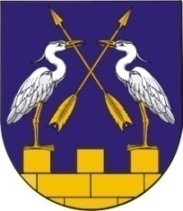                  МО АДМИНИСТРАЦИЙЖЕ                                              АДМИНИСТРАЦИЯ МО           «КОКШАЙСК СЕЛА АДМИНИСТРАЦИЙ»      «КОКШАЙСКОЕ СЕЛЬСКОЕ ПОСЕЛЕНИЕ»          ПУНЧАЛЖЕ						ПОСТАНОВЛЕНИЕ		от 05 июля 2017 года № 124О выделении специальных мест для размещения печатных приобретенных агитационных материалов в период проведения избирательной компании на выборах главы Республики Марий Эл на территории муниципального образования «Кокшайское сельское поселение»        На основании   п. 7 ст. 54 Федерального закона РФ от 12.06.2002 № 67-ФЗ «Об основных гарантиях избирательных прав и права на участие в референдуме граждан Российской Федерации», п. 6 ст. 53 Закона Республики Марий Эл от 22.06.2012 № 30-З «О выборах Главы Республики Марий Эл», п. 5.1  Положения об Администрации муниципального образования «Кокшайское сельское поселение»,  Администрация МО «Кокшайское сельское поселение»П О С Т А Н О В Л Я Е Т: 1. Выделить специальные места для размещения печатных предвыборных агитационных материалов на территории муниципального образования «Кокшайское сельское поселение», согласованные с руководителями предприятий и организаций, собственникам и зданий (сооружений), согласно приложению.2. Рекомендовать руководителям предприятий и организаций, указанных в приложении к настоящему постановлению, оборудовать специальные места для размещения печатных предвыборных агитационных  материалов и выделять в них равную площадь зарегистрированным кандидатам на должность Главы Республики Марий Эл.3. В местах, не определенных пунктом 1 настоящего постановления, печатные предвыборные агитационные материалы могут вывешиваться (расклеиваться, размещаться) в помещениях, на зданиях, сооружениях и  иных объектах  только при наличии письменного согласия собственников, владельцев указанных объектов и на их условиях. 4. Рекомендовать собственникам (владельцам) зданий (сооружений) согласовывать размещение печатных агитационных материалов не выше уровня первого этажа зданий (сооружений).5. Запретить вывешивать (расклеивать, размещать) агитационные материалы на памятниках, обелисках, зданиях, сооружениях и в помещениях, имеющих историческую или архитектурную ценность, а также в зданиях, в которых размещены избирательные комиссии, помещениях для голосования, и на расстоянии менее 50 метров от входа в них. 6. Направить список мест, выделенных для размещения печатных предвыборных агитационных материалов в Звениговскую районную территориальную избирательную комиссию. 7. Настоящее постановление вступает в силу после его обнародования.8. Контроль за исполнением настоящего постановления оставляю за собой. И.о. главы администрации МО«Кокшайское сельское поселение»                                       Л.Н.ИвановаПриложениек постановлению АдминистрацииМО «Кокшайское сельское поселение»от 05.07.2017 г.  № 124Списокспециальных мест, выделяемых для предвыборных печатных агитационных материалов на территории муниципального образования «Кокшайское сельское поселение»Тел(83645)6-81-40, факс 6-80-05. e-mail: kokshask.adm@yandex.ru,     ИНН/КПП 1203005905/120301001№ п/пНаименование избирательного участкаМесто для размещения предвыборных печатных агитационных материалов 1.Кокшайскийдоска объявлений   на здании автостанции:  доска объявлений на здании Кокшайской врачебной амбулатории;доска объявлений на здании узла почтовой связи,  доска объявлений в здании администрации МО «Кокшайское сельское  поселение»2.Таирскийдоска объявлений у здания Таирского клуба.3.Семеновскийдоска объявлений на здании Семеновского ФАПа4.Шимшургинскийдоска объявлений у магазина «Русь»;5.Шуйскийдоска объявлений на здании конторы Шуйского участкового лесничества;доска объявлений у магазина «Апрель»